*Referral to parallel services such as addiction medicine, psychiatry and mental health may be essentialGP Signature:  ________________________ 			Date:__________________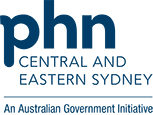 PAIN CLINIC REFERRAL FORMConcord Hospital  RPA HospitalFax No: CRGH: 9767 7841Fax No: RPAH: 9515 9831PAIN CLINIC REFERRAL FORMConcord Hospital  RPA HospitalFax No: CRGH: 9767 7841Fax No: RPAH: 9515 9831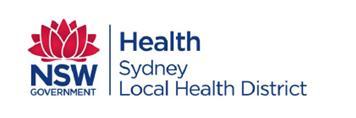 Name:Address:E-mailPhone:Date of Birth:ATSIAboriginalTorres Strait IslanderNeitherCALD Status Yes/NoLanguage Spoken at HomeInterpreter RequiredYes/NoReferring GP Details Referring GP Details GP Name:__________________________________Phone No:___________________Address:___________________________________Fax No:______________________e-mail: ____________________________________e-mail: ____________________________________Reason for referral- Please tick the relevant box(es)Reason for referral- Please tick the relevant box(es)Reason for referral- Please tick the relevant box(es)Reason for referral- Please tick the relevant box(es)Reason for referral- Please tick the relevant box(es)All reasonable investigations pertaining to pain have been carried outAll reasonable investigations pertaining to pain have been carried outAll reasonable investigations pertaining to pain have been carried outAll reasonable investigations pertaining to pain have been carried outReasonable and accessible management in the primary care sector has been carried outReasonable and accessible management in the primary care sector has been carried outReasonable and accessible management in the primary care sector has been carried outReasonable and accessible management in the primary care sector has been carried outPain has significant impact on life Sleep, self-care necessitating the assistance of others Mobility, work, school attendance, recreation, relationship and/or other emotionsPain has significant impact on life Sleep, self-care necessitating the assistance of others Mobility, work, school attendance, recreation, relationship and/or other emotionsPain has significant impact on life Sleep, self-care necessitating the assistance of others Mobility, work, school attendance, recreation, relationship and/or other emotionsPain has significant impact on life Sleep, self-care necessitating the assistance of others Mobility, work, school attendance, recreation, relationship and/or other emotionsEmergency Department presentations or hospital admissions for pain Emergency Department presentations or hospital admissions for pain Emergency Department presentations or hospital admissions for pain Emergency Department presentations or hospital admissions for pain Complex psychosocial influences relating to pain behaviour requiring specialised assessment and care Complex psychosocial influences relating to pain behaviour requiring specialised assessment and care Complex psychosocial influences relating to pain behaviour requiring specialised assessment and care Complex psychosocial influences relating to pain behaviour requiring specialised assessment and care History of addiction or prescribed medication use complicating current management e.g. escalating opioid requirementHistory of addiction or prescribed medication use complicating current management e.g. escalating opioid requirementHistory of addiction or prescribed medication use complicating current management e.g. escalating opioid requirementHistory of addiction or prescribed medication use complicating current management e.g. escalating opioid requirementDifficult to control neuropathic pain Difficult to control neuropathic pain Difficult to control neuropathic pain Difficult to control neuropathic pain Difficult to control cancer painDifficult to control cancer painDifficult to control cancer painDifficult to control cancer painPersistent pain following trauma or surgery where there is concern regarding transition to chronic painPersistent pain following trauma or surgery where there is concern regarding transition to chronic painPersistent pain following trauma or surgery where there is concern regarding transition to chronic painPersistent pain following trauma or surgery where there is concern regarding transition to chronic painLocation of pain:……………………………………………………………………………………..Impact of Pain:………………………………………………………………………………………Location of pain:……………………………………………………………………………………..Impact of Pain:………………………………………………………………………………………Location of pain:……………………………………………………………………………………..Impact of Pain:………………………………………………………………………………………Location of pain:……………………………………………………………………………………..Impact of Pain:………………………………………………………………………………………Location of pain:……………………………………………………………………………………..Impact of Pain:………………………………………………………………………………………Priority Category Wait Time <8 weeks Wait time 2-6 months Wait time 6-12 months Wait time 6-12 months Please ensure specialist reports/summaries/investigations relevant to the patient’s pain condition are attachedPatient historyPatient historyRelevant clinical historyRelevant clinical historyBackground surgical and imaging history (please attach relevant reports)  Background surgical and imaging history (please attach relevant reports)  Current treatment from other specialist or allied health professional for the same problem? Aware and supportive of referral?Please provide detailsYes/NoHistory of assessment by another pain service or rehabilitation service for pain management in the last 2 years?Name of Service:Please attach relevant correspondenceYes/NoCurrent Medications (include dosage route, frequency and include analgesics)Psychiatric history?Please describePsychological stressorsPlease describeHave any addiction services been involved?Please provide detailsYes/NoHas the patient consented to the referral?Yes/NoDoes the patient require an advocate/parent/guardian to be involved in consultations and managementIf yes: Relationship to patient:………………………………………………………….Name:……………………………………………………………………………………..Contact Details:…………………………………………………………………………………..Has carer strain been identified?Yes/NoWould you like the relevant pain service to contact you for telephone advice as soon as possible?Yes/NoOFFICE USE ONLYOFFICE USE ONLYReferral received:Referral received:Referral received:Triage date:Triage date:Triage date:Triage date:Triage date:Triage officer name:Triage officer name:Triage officer name:SignatureURGENCYURGENCYURGENCYURGENCYURGENCYURGENCYURGENCYURGENCYURGENCYURGENCYURGENCYURGENCYURGENCYURGENCYCategory 1(<30 days)Category 1(<30 days)Category 2(<90 days)Category 2(<90 days)Category 3(<365 days)Category 3(<365 days)Category 3(<365 days)Category 3(<365 days)GP contact/phone adviceGP contact/phone adviceInappropriate referralInappropriate referralFurther information required; (Specify)...............................................................................................Further information required; (Specify)...............................................................................................Further information required; (Specify)...............................................................................................Further information required; (Specify)...............................................................................................Further information required; (Specify)...............................................................................................Further information required; (Specify)...............................................................................................Further information required; (Specify)...............................................................................................Further information required; (Specify)...............................................................................................Further information required; (Specify)...............................................................................................Further information required; (Specify)...............................................................................................SERVICE TYPE:SERVICE TYPE:SERVICE TYPE:SERVICE TYPE:SERVICE TYPE:SERVICE TYPE:SERVICE TYPE:SERVICE TYPE:SERVICE TYPE:SERVICE TYPE:SERVICE TYPE:SERVICE TYPE:SERVICE TYPE:SERVICE TYPE:SERVICE TYPE:Medical Consultation (specify):.Medical Consultation (specify):.Medical Consultation (specify):.Medical Consultation (specify):.Medical Consultation (specify):.Medical Consultation (specify):.Medical Consultation (specify):.Multidisciplinary team review (specify):Multidisciplinary team review (specify):Multidisciplinary team review (specify):Multidisciplinary team review (specify):Multidisciplinary team review (specify):Multidisciplinary team review (specify):Allied Health (specify)Allied Health (specify)Allied Health (specify)Allied Health (specify)Allied Health (specify)Allied Health (specify)Allied Health (specify)Pain Management Program (specify)Pain Management Program (specify)Pain Management Program (specify)Pain Management Program (specify)Pain Management Program (specify)Pain Management Program (specify)Orientation – education program: (specify)Orientation – education program: (specify)Orientation – education program: (specify)Orientation – education program: (specify)Orientation – education program: (specify)Orientation – education program: (specify)Orientation – education program: (specify)Other (specify)Other (specify)Other (specify)Other (specify)Other (specify)Other (specify)